UMW/AZ/PN–96/20		                                            	                  Wrocław, 08.10.2020 r.NAZWA POSTĘPOWANIA Sukcesywna dostawa papieru kserograficznego na potrzeby jednostek organizacyjnych Uniwersytetu Medycznego we Wrocławiu.Informacja z otwarcia ofertBezpośrednio przed otwarciem ofert Zamawiający podał kwotę, jaką zamierza przeznaczyć na sfinansowanie zamówienia, która wynosi brutto: 196 800,00 zł.Kryteria oceny ofert: Cena brutto przedmiotu zamówienia – 60%Termin realizacji jednorazowej dostawy 
(nie dłuższy niż 5 dni roboczych od daty przesłania zamówienia) – 30%Termin wymiany wadliwego przedmiotu zamówienia na wolny od wad 
(nie dłuższy niż 5 dni roboczych od daty otrzymania informacji od Zamawiającego) – 10%Oferty złożyli następujący Wykonawcy, wymieni w Tabelach: Warunki płatności – zgodnie z treścią Siwz.Z upoważnienia Rektora UMWKierownik Działu Zamówień Publicznychmgr Monika Komorowska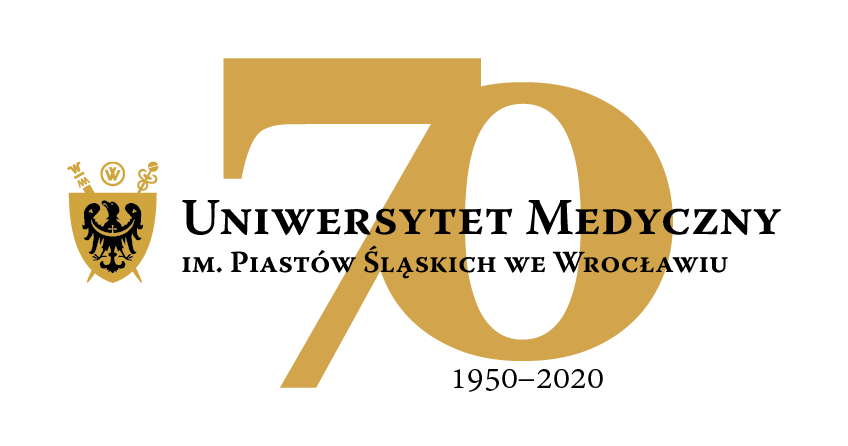 50-367 Wrocław, Wybrzeże L. Pasteura 1Dział Zamówień Publicznych UMWul. Marcinkowskiego 2-6, 50-368 Wrocławfax 71 / 784-00-45e-mail: agnieszka.dembska@umed.wroc.pl 50-367 Wrocław, Wybrzeże L. Pasteura 1Dział Zamówień Publicznych UMWul. Marcinkowskiego 2-6, 50-368 Wrocławfax 71 / 784-00-45e-mail: agnieszka.dembska@umed.wroc.pl NrWykonawcy, adresCena brutto przedmiotu zamówienia w PLNTermin realizacji jednorazowej dostawyTermin wymiany wadliwego przedmiotu zamówienia na wolny od wad1.BALLPEN S.C.
Joanna Sowa, Jacek Sufryd
ul. Żernicka 296
54-510 Wrocław174 445,981 dzień roboczy1 dzień roboczy2.Partner Papes Sp. z o.o.ul. Wagonowa 28a53-609 Wrocław161 223,491 dzień roboczy1 dzień roboczy3.Majka Biuroserwis Maria Gajewskaul. Robotnicza 1a53-607 Wrocław167 837,195 dni roboczych5 dni roboczych